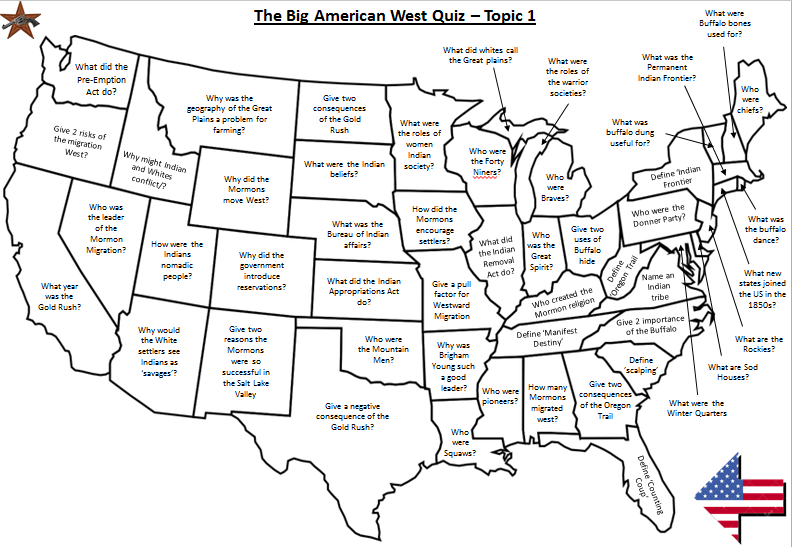 Exam question: write a narrative account to show the developments with cattle industryFlash cards: create flash cards to show the important government policies that affected the Plains IndiansVocab bag: create a vocab list of key words and definitions of 15 key words throughout the topicExam question: explain two consequences of the persecution of the MormonsTimeline: create a ‘themed’ timeline to show the settlement of the westPoster: create a poster to show the Plains Indians’ way of life, including how they used buffaloQuiz: create a quiz of 10 factual questions with answers relating to testing knowledge of datesCards: make a set of 5 cards to explain why Texas cattlemen drove their cattle north during the 1860s. identify economic causes, technological causes and those relating to individualsExam question: explain two consequences of westward migrationTop Trumps: create a set of Top Trumps cards to show the different crimes, how serious they were and how many people were affected by themTimeline: create a timeline to show the key events and developments with cattleResearch: watch a YouTube clip to find out more about Custer’s Last Stand List: create a list of all key crimes throughout the topicQuiz: create a quiz of 10 factual questions with answers relating to testing knowledge of key informationFlash card: create a flash card to show the importance of the Dawes General Allotment Act in 1887Poster: create a poster to advertise the job of a cowboy on drives and ranches Timeline: create a ‘themed’ timeline to show the conflict throughout the topicFlash cards: create flash cards to show the conflict between homesteaders and cattle ranchersExam question: explain two consequences of the Fort Laramie Treaty 1851Judgement: Do you think Wounded Knee Massacre was a bloody massacre of a tragic accident?Exam question: write a narrative account of the key wards between 1862 and 1868Mandala diagram: create a mandala diagram to show all of the push and pull factors relating to westward migrationExam question: explain the importance of government policies on the disruption to the Indian’s way of lifeExam question: explain the importance of the Johnson County WarExam question: explain the importance of the Railroad Act Timeline: create a ‘themed’ timeline to show the developments with law and order throughout the topic